г. Уфа, ул.Р .Зорге, д.9, оф.708   e-mail: sro-energoaudit@mail.ru    www. sro-energoaudit.com, тел.:(347) 223-01-04,  293-14-49 – приемная, 293-14-35, 293-13-86, факс 223-01-02ПРОТОКОЛ № 141заседания Правления ПартнерстваДата проведения: «02»  февраля  2018 г.  Время проведения: 11.00 часовМесто проведения: Республика Башкортостан, г. Уфа, ул. Рихарда Зорге, д. 9, офис 705.Присутствуют Члены Правления Партнерства:Щепина Нина Владимировна;Нигматуллин Ильгизар Талгатович - отсутствуетМурзаханов Газинур Ильдусович;Мурзаханова Яна Николаевна;Абдурашитов Шамиль Рахимович – отсутствует;Осипова Екатерина Евгеньевна.      КВОРУМ ИМЕЕТСЯ.ПОВЕСТКА ДНЯ:Избрание председателя заседания и секретаря.Утверждение повестки дня заседания  Правления Партнерства.Смена наименования организации в связи с внесением изменения в учредительных документах.Вопрос 1. Избрание председателя  и  секретаря заседания Правления Партнерства.Слушали:Мурзаханова Г.И. с предложением: - избрать председателем  заседания Мурзаханова Газинура Ильдусовича;- избрать секретарем заседания Мурзаханову Яну Николаевну;Голосование:«За» - 6  голосов«Против» - нет голосов«Воздержались» - нет голосовРешили:- избрать председателем  заседания Мурзаханова Газинура Ильдусовича;- избрать секретарем заседания Мурзаханову Яну Николаевну;Вопрос 2. Утверждение повестки дня заседания Правления Партнерства.Слушали:Мурзаханова Г.И., который огласил повестку дня заседания Правления Партнерства и с предложением утвердить.Голосование:«За» - 6 голосов«Против» - нет голосов«Воздержались» - нет голосовРешили:Утвердить повестку дня, предложенную Мурзахановым Г.И.Вопрос 3. Смена наименования организации в связи с внесением изменения в учредительных документах.Слушали:Мурзаханова Г.И. с предложением внести изменения в наименования организаций в связи со сменой в учредительных документах следующие организации: Федеральное государственное бюджетное образовательное учреждение высшего образования «Уфимский государственный авиационный технический университет»Кумертауский филиал федерального государственного бюджетного образовательного учреждения высшего образования «Оренбургский государственный университет»Акционерное общество «Производственное объединение «Стрела»Голосование:«За» -6 голосов«Против» - нет голосов«Воздержались» - нет голосовРешили:Сменить наименования организации в связи с внесением изменения в учредительных документах:Федеральное государственное бюджетное образовательное учреждение высшего образования «Уфимский государственный авиационный технический университет»Кумертауский филиал федерального государственного бюджетного образовательного учреждения высшего образования «Оренбургский государственный университет»Акционерное общество «Производственное объединение «Стрела»               Председатель заседания          			                    Г.И. Мурзаханов               Секретарь                                 		                               Я.Н. Мурзаханова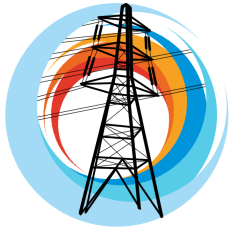 САМОРЕГУЛИРУЕМАЯ ОРГАНИЗАЦИЯ НЕКОММЕРЧЕСКОЕ  ПАРТНЕРСТВОАССОЦИАЦИЯ ЭКСПЕРТОВ